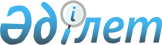 Солтүстік Қазақстан облысы Тайынша ауданы Чермошнян ауылдық округінің 2020 – 2022 жылдарға арналған бюджетін бекіту туралыСолтүстік Қазақстан облысы Тайынша ауданы мәслихатының 2020 жылғы 8 қаңтардағы № 331 шешімі. Солтүстік Қазақстан облысының Әділет департаментінде 2020 жылғы 10 қаңтарда № 5855 болып тіркелді.
      Ескерту. 01.01.2020 бастап қолданысқа енгізіледі - осы шешімінің 5-тармағымен.
      Қазақстан Республикасының 2008 жылғы 4 желтоқсандағы Бюджет кодексінің 9-1, 75-баптарына, Қазақстан Республикасының 2001 жылғы 23 қаңтардағы "Қазақстан Республикасындағы жергілікті мемлекеттік басқару және өзін-өзі басқару туралы" Заңының 6-бабына сәйкес Солтүстік Қазақстан облысы Тайынша ауданының мәслихаты ШЕШІМ ҚАБЫЛДАДЫ:
      1. Солтүстік Қазақстан облысы Тайынша ауданы Чермошнян ауылдық округінің 2020 – 2022 жылдарға арналған бюджеті тиісінше осы шешімге 1, 2, 3-қосымшаларға сәйкес, оның ішінде 2020 жылға мынадай көлемдерде бекітілсін:
      1) кірістер – 34249 мың теңге:
      салықтық түсімдер - 5754 мың теңге;
      салықтық емес түсімдер - 0 мың теңге;
      негізгі капиталды сатудан түсетін түсімдер – 0 мың теңге;
      трансферттер түсімі – 28495 мың теңге;
      2) шығындар – 34249,4 мың теңге;
      3) таза бюджеттік кредиттеу - 0 мың теңге:
      бюджеттік кредиттер - 0 мың теңге;
      бюджеттік кредиттерді өтеу – 0 мың теңге;
      4) қаржы активтерімен операциялар бойынша сальдо - 0 мың теңге:
      қаржы активтерін сатып алу - 0 мың теңге;
      мемлекеттің қаржы активтерін сатудан түсетін түсімдер - 0 мың теңге;
      5) бюджет тапшылығы (профициті) - -0,4 мың теңге;
      6) бюджет тапшылығын қаржыландыру (профицитін пайдалану) – 0,4 мың теңге:
      қарыздар түсімі - 0 мың теңге;
      қарыздарды өтеу - 0 мың теңге;
      бюджет қаражатының пайдаланылатын қалдықтары – 0,4 мың теңге.
      Ескерту. 1-тармақ жаңа редакцияда - Солтүстік Қазақстан облысы Тайынша ауданы мəслихатының 09.12.2020 № 409 (01.01.2020 бастап қолданысқа енгізіледі) шешімімен.


      2. Чермошнян ауылдық округі бюджетінің кірістері Қазақстан Республикасы Бюджет кодексінің 52-1-бабына сәйкес салықтық және салықтық емес түсімдер есебінен қалыптасатыны белгіленсін.
      3. 2020 жылға арналған Чермошнян ауылдық округінің бюджетінде мемлекеттік мәдениет ұйымдарының және архив мекемелерінің басқарушы және негізгі персоналына мәдениет ұйымдарындағы және архив мекемелеріндегі ерекше еңбек жағдайлары үшін лауазымдық айлықақысына қосымша ақылар белгілеуге берілетін ағымдағы нысаналы трансферттер түсімі 725 мың теңге сомасында ескерілсін.
      4. Аудандық бюджеттен 2020 жылға арналған Чермошнян ауылдық округінің бюджетіне берілетін бюджеттік субвенция 24443 мың теңге сомасында белгіленсін.
      5. Осы шешім 2020 жылғы 1 қаңтардан бастап қолданысқа енгізіледі. 2020 жылға арналған Солтүстік Қазақстан облысы Тайынша ауданы Чермошнян ауылдық округінің бюджеті
      Ескерту. 1-қосымша жаңа редакцияда - Солтүстік Қазақстан облысы Тайынша ауданы мəслихатының 09.12.2020 № 409 (01.01.2020 бастап қолданысқа енгізіледі) шешімімен. 2021 жылға арналған Солтүстік Қазақстан облысы Тайынша ауданы Чермошнян ауылдық округінің бюджеті 2022 жылға арналған Солтүстік Қазақстан облысы Тайынша ауданы Чермошнян ауылдық округінің бюджеті
					© 2012. Қазақстан Республикасы Әділет министрлігінің «Қазақстан Республикасының Заңнама және құқықтық ақпарат институты» ШЖҚ РМК
				
      Солтүстік Қазақстан облысы 
Тайынша ауданы мәслихаты 
сессиясының төрайымы 

М. Актаева

      Солтүстік Қазақстан облысы 
Тайынша ауданы 
мәслихатының хатшысы 

К. Шарипов
Солтүстік Қазақстан облысы Тайынша ауданының мәслихаты 2020 жылғы 8 қаңтары № 331 шешіміне 1-қосымша
Санаты
Санаты
Санаты
Атауы
Сомасы, мың теңге
Сыныбы
Сыныбы
Атауы
Сомасы, мың теңге
Кіші сыныбы
Атауы
Сомасы, мың теңге
1) Кірістер
34249
1
Салықтық түсімдер
5754
04
Меншiкке салынатын салықтар
5754
1
Мүлiкке салынатын салықтар
32
3
Жер салығы
257
4
Көлiк құралдарына салынатын салық
5465
4
Трансферттердің түсімдері
28495
 02
Мемлекеттiк басқарудың жоғары тұрған органдарынан түсетiн трансферттер
28495
 3
Аудандардың (облыстық маңызы бар қаланың) бюджетінен трансферттер
28495
Функционалдық топ
Функционалдық топ
Функционалдық топ
Атауы
Сомасы, мың теңге
Бюджеттік бағдарламалардың әкімшісі
Бюджеттік бағдарламалардың әкімшісі
Атауы
Сомасы, мың теңге
Бағдарлама
Атауы
Сомасы, мың теңге
2) Шығындар
34249,4
01
Жалпы сипаттағы мемлекеттік қызметтер
20574
124
Аудандық маңызы бар қала, ауыл, кент, ауылдық округ әкімінің аппараты
20574
001
Аудандық маңызы бар қала, ауыл, кент, ауылдық округ әкімінің қызметін қамтамасыз ету жөніндегі қызметтер
20271
022
Мемлекеттік органдардың күрделі шығындары
153
053
Аудандық маңызы бар қала коммуналдық мүлік басқармасы, ауыл, кент, ауылдық округ әкімінің аппараты
150
07
Тұрғын үй коммуналдық шаруашылығы
5011
124
Аудандық маңызы бар қала, ауыл, кент, ауылдық округ әкімінің аппараты
5011
008
Елді мекендердегі көшелерді жарықтандыру
1987
009
Елді мекендердегі санитарлық тазалықты қамтамасыз ету
3024
08
Мәдениет, спорт, туризм және ақпараттық кеңістiк
5949
124
Аудандық маңызы бар қала, ауыл, кент, ауылдық округ әкімінің аппараты
5949
006
Жергілікті деңгейде мәдени-демалыс жұмысын қолдау
5949
13
Басқалар
2715
124
Аудандық маңызы бар қала, ауыл, кент, ауылдық округ әкімінің аппараты
2715
040
Өңірлерді дамытудың 2025 жылға дейінгі Мемлекеттік бағдарламасы шеңберінде өңірлерді экономикалық дамытуға жәрдемдесу бойынша шараларды іске асыруға ауылдық елді мекендерді жайластыруды шешуге арналған іс-шараларды іске асыру
2715
15
Трансферттер
0,4
124
Аудандық маңызы бар қала, ауыл, кент, ауылдық округ әкімінің аппараты
0,4
048
Пайдаланылмаған (толық пайдаланылмаған) нысаналы трансферттерді қайтару
0,4
3) Таза бюджеттік кредиттеу
0
Бюджеттік кредиттер
0
Санаты
Санаты
Санаты
Атауы
Сомасы, мың теңге
Сыныбы
Сыныбы
Атауы
Сомасы, мың теңге
Кіші сыныбы
Атауы
Сомасы, мың теңге
5
Бюджеттік кредиттерді өтеу
0
Функционалдық топ
Функционалдық топ
Функционалдық топ
Атауы
Сомасы, мың теңге
Бюджеттік бағдарламалардың әкімшісі
Бюджеттік бағдарламалардың әкімшісі
Атауы
Сомасы, мың теңге
Бағдарлама
Атауы
Сомасы, мың теңге
4) Қаржы активтерімен операциялар бойынша сальдо
0
Санаты
Санаты
Санаты
Атауы
Сомасы, мың теңге
Сыныбы
Сыныбы
Атауы
Сомасы, мың теңге
Кіші сыныбы
Атауы
Сомасы, мың теңге
6
Мемлекеттің қаржы активтерін сатудан түсетін түсімдер
0
5) Бюджет тапшылығы (профициті)
-0,4
6) Бюджет тапшылығын қаржыландыру (профицитін пайдалану)
0,4
7
Қарыздар түсімдері
0
Функционалдық топ
Функционалдық топ
Функционалдық топ
Атауы
Сомасы, мың теңге
Бюджеттік бағдарламалардың әкімшісі
Бюджеттік бағдарламалардың әкімшісі
Атауы
Сомасы, мың теңге
Бағдарлама
Атауы
Сомасы, мың теңге
14
Борышқа қызмет көрсету
0
16
Қарыздарды өтеу
0
Санаты
Санаты
Санаты
Атауы
Сомасы, мың теңге
Сыныбы
Сыныбы
Атауы
Сомасы, мың теңге
Кіші сыныбы
Атауы
Сомасы, мың теңге
8
Бюджет қаражатының пайдаланылатын қалдықтары
0,4
01
Бюджет қаражаты қалдықтары
0,4
1
Бюджет қаражатының бос қалдықтары
0,4Солтүстік Қазақстан облысы Тайынша ауданы мәслихатының 2020 жылғы 08 қантардағы № 331 шешіміне 2-қосымша
Санаты 
Санаты 
Санаты 
Атауы
Сомасы, мың теңге
Сыныбы
Сыныбы
Атауы
Сомасы, мың теңге
Кіші сыныбы
Атауы
Сомасы, мың теңге
1) Кірістер
28513
1
Салықтық түсімдер
3837
04
Меншiкке салынатын салықтар
3837
1
Мүлiкке салынатын салықтар
34
3
Жер салығы
270
4
Көлiк құралдарына салынатын салық
3533
4
Трансферттердің түсімдері
24676
 02
Мемлекеттiк басқарудың жоғары тұрған органдарынан түсетiн трансферттер
24676
 3
Аудандардың (облыстық маңызы бар қаланың) бюджетінен трансферттер
24676
Функционалдық топ
Функционалдық топ
Функционалдық топ
Атауы
Сомасы, мың теңге
Бюджеттік бағдарламалардың әкімшісі
Бюджеттік бағдарламалардың әкімшісі
Атауы
Сомасы, мың теңге
Бағдарлама
Атауы
Сомасы, мың теңге
2) Шығындар
28513
01
Жалпы сипаттағы мемлекеттік қызметтер
18335
124
Аудандық маңызы бар қала, ауыл, кент, ауылдық округ әкімінің аппараты
18335
001
Аудандық маңызы бар қала, ауыл, кент, ауылдық округ әкімінің қызметін қамтамасыз ету жөніндегі қызметтер
18335
07
Тұрғын үй-коммуналдық шаруашылық
2086
124
Аудандық маңызы бар қала, ауыл, кент, ауылдық округ әкімінің аппараты
2086
008
Елді мекендердегі көшелерді жарықтандыру
2086
08
Мәдениет, спорт, туризм және ақпараттық кеңістiк
5241
124
Аудандық маңызы бар қала, ауыл, кент, ауылдық округ әкімінің аппараты
5241
006
Жергілікті деңгейде мәдени-демалыс жұмысын қолдау
5241
13
Басқалар
2851
124
Аудандық маңызы бар қала, ауыл, кент, ауылдық округ әкімінің аппараты
2851
040
Өңірлерді дамытудың 2025 жылға дейінгі мемлекеттік бағдарламасы шеңберінде өңірлерді экономикалық дамытуға жәрдемдесу бойынша шараларды іске асыруға ауылдық елді мекендерді жайластыруды шешуге арналған іс-шараларды іске асыру
2851
3) Таза бюджеттік кредиттеу
0
Бюджеттік кредиттер
0
Санаты
Санаты
Санаты
Атауы
Сомасы, мың теңге
Сыныбы
Сыныбы
Атауы
Сомасы, мың теңге
Кіші сыныбы
Атауы
Сомасы, мың теңге
5
Бюджеттік кредиттерді өтеу
0
Функционалдық топ
Функционалдық топ
Функционалдық топ
Атауы
Сомасы, мың теңге
Бюджеттік бағдарламалардың әкімшісі
Бюджеттік бағдарламалардың әкімшісі
Атауы
Сомасы, мың теңге
Бағдарлама
Атауы
Сомасы, мың теңге
4) Қаржы активтерімен операциялар бойынша сальдо
0
Санаты 
Санаты 
Санаты 
Атауы
Сомасы, мың теңге
Сыныбы
Сыныбы
Атауы
Сомасы, мың теңге
Кіші сыныбы
Атауы
Сомасы, мың теңге
6
Мемлекеттің қаржы активтерін сатудан түсетін түсімдер
0
5) Бюджет тапшылығы (профициті)
0
6) Бюджет тапшылығын қаржыландыру (профицитін пайдалану)
0
7
Қарыздар түсімдері
0
Функционалдық топ
Функционалдық топ
Функционалдық топ
Атауы 
Сомасы, мың теңге
Бюджеттік бағдарламалардың әкімшісі
Бюджеттік бағдарламалардың әкімшісі
Атауы 
Сомасы, мың теңге
Бағдарлама
Атауы 
Сомасы, мың теңге
14
Борышқа қызмет көрсету
0
16
Қарыздарды өтеу
0
Санаты
Санаты
Санаты
Атауы
Сомасы, мың теңге
Сыныбы
Сыныбы
Атауы
Сомасы, мың теңге
Кіші сыныбы
Атауы
Сомасы, мың теңге
8
Бюджет қаражатының пайдаланылатын қалдықтары
0
01
Бюджет қаражаты қалдықтары
0
1
Бюджет қаражатының бос қалдықтары
0Солтүстік Қазақстан облысы Тайынша ауданы мәслихатының 2020 жылғы 08 қантардағы № 331 шешіміне 3-қосымша
Санаты 
Санаты 
Санаты 
Атауы
Сомасы, мың теңге
Сыныбы
Сыныбы
Атауы
Сомасы, мың теңге
Кіші сыныбы
Атауы
Сомасы, мың теңге
1) Кірістер
28941
1
Салықтық түсімдер
3991
04
Меншiкке салынатын салықтар
3991
1
Мүлiкке салынатын салықтар
35
3
Жер салығы
281
4
Көлiк құралдарына салынатын салық
3675
4
Трансферттердің түсімдері
24950
 02
Мемлекеттiк басқарудың жоғары тұрған органдарынан түсетiн трансферттер
24950
 3
Аудандардың (облыстық маңызы бар қаланың) бюджетінен трансферттер
24950
Функционалдық топ
Функционалдық топ
Функционалдық топ
Атауы
Сомасы, мың теңге
Бюджеттік бағдарламалардың әкімшісі
Бюджеттік бағдарламалардың әкімшісі
Атауы
Сомасы, мың теңге
Бағдарлама
Атауы
Сомасы, мың теңге
2) Шығындар
28941
01
Жалпы сипаттағы мемлекеттік қызметтер
18547
124
Аудандық маңызы бар қала, ауыл, кент, ауылдық округ әкімінің аппараты
18547
001
Аудандық маңызы бар қала, ауыл, кент, ауылдық округ әкімінің қызметін қамтамасыз ету жөніндегі қызметтер
18547
07
Тұрғын үй-коммуналдық шаруашылық
2170
124
Аудандық маңызы бар қала, ауыл, кент, ауылдық округ әкімінің аппараты
2170
008
Елді мекендердегі көшелерді жарықтандыру
2170
08
Мәдениет, спорт, туризм және ақпараттық кеңістiк
5259
124
Аудандық маңызы бар қала, ауыл, кент, ауылдық округ әкімінің аппараты
5259
006
Жергілікті деңгейде мәдени-демалыс жұмысын қолдау
5259
13
Басқалар
2965
124
Аудандық маңызы бар қала, ауыл, кент, ауылдық округ әкімінің аппараты
2965
040
Өңірлерді дамытудың 2025 жылға дейінгі мемлекеттік бағдарламасы шеңберінде өңірлерді экономикалық дамытуға жәрдемдесу бойынша шараларды іске асыруға ауылдық елді мекендерді жайластыруды шешуге арналған іс-шараларды іске асыру
2965
3) Таза бюджеттік кредиттеу
0
Бюджеттік кредиттер
0
Санаты
Санаты
Санаты
Атауы
Сомасы, мың теңге
Сыныбы
Сыныбы
Атауы
Сомасы, мың теңге
Кіші сыныбы
Атауы
Сомасы, мың теңге
5
Бюджеттік кредиттерді өтеу
0
Функционалдық топ
Функционалдық топ
Функционалдық топ
Атауы
Сомасы, мың теңге
Бюджеттік бағдарламалардың әкімшісі
Бюджеттік бағдарламалардың әкімшісі
Атауы
Сомасы, мың теңге
Бағдарлама
Атауы
Сомасы, мың теңге
4) Қаржы активтерімен операциялар бойынша сальдо
0
Санаты 
Санаты 
Санаты 
Атауы
Сомасы, мың теңге
Сыныбы
Сыныбы
Атауы
Сомасы, мың теңге
Кіші сыныбы
Атауы
Сомасы, мың теңге
6
Мемлекеттің қаржы активтерін сатудан түсетін түсімдер
0
5) Бюджет тапшылығы (профициті)
0
6) Бюджет тапшылығын қаржыландыру (профицитін пайдалану)
0
7
Қарыздар түсімдері
0
Функционалдық топ
Функционалдық топ
Функционалдық топ
Атауы 
Сомасы, мың теңге
Бюджеттік бағдарламалардың әкімшісі
Бюджеттік бағдарламалардың әкімшісі
Атауы 
Сомасы, мың теңге
Бағдарлама
Атауы 
Сомасы, мың теңге
14
Борышқа қызмет көрсету
0
16
Қарыздарды өтеу
0
Санаты
Санаты
Санаты
Атауы
Сомасы, мың теңге
Сыныбы
Сыныбы
Атауы
Сомасы, мың теңге
Кіші сыныбы
Атауы
Сомасы, мың теңге
8
Бюджет қаражатының пайдаланылатын қалдықтары
0
01
Бюджет қаражаты қалдықтары
0
1
Бюджет қаражатының бос қалдықтары
0